CURRICULUM VITAE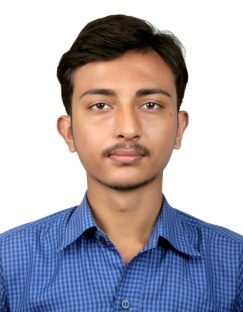 CAREER OBJECTSeeking a position to utilize my skill and ability in Mechanical Engineering area that offers professional growth while being resourceful, innovative and flexible.INDUSTRIAL EXPERIENCENature of Work Solving the problem which are not solved by our technician.Stage Inspection after installation lift.Follow all safety rules regarding elevator during maintenance of lift.Total manpower adjustment.Stage wise supervision of lift and solving customer problem.List of some important problem solved site by my effortsEDUCATION QUALIFICATIONSTRENGTHI am expert how to get work from the people and I can work anyplace or anytime. I have more interest in mechanical machines and power system. I have capability of handling a team with confidence.PERSONAL SKILLSQuick learner AutoCAD and MS officeHard working and DeterminantPositive thinkingTeamworkFlexibility regarding work locationTime managementPERSONAL PROFILEDate of Birth    :  9th July, 1996Marital Status         :  UnmarriedLanguages Known:  English (IELTS score 6)                                    Hindi (native)Gujarati (native)Hobby                     :  To Bring Smile on other face.DECLARATIONI hereby declare that above mentioned information is true according to my knowledge.1Name of organization:NOBLE Elevator, at RajkotManufacture of              : Elevator.Duration                 : Sep 2017 to May 2018Department                    : Maintenance Department.Designation               : service Engineer.2Name of organization    : Express Electro elevator co.Manufacture of              : Elevator.Duration                         : May 2018 to till presentDepartment                    : Installation DepartmentDesignation                   : Installation EngineerSite nameCompany nameType of lift Problem shownAction takenAalap avenueNobleAuto-doorLevel problemLimit switch & magnet setting properKruti goldNobleAuto doorLift making noiseDuring runningMain rail greesing& oilingKruti silverNobleAuto doorLift taking a call automatic.Wiring problem detect and solvedLandmark building NobleAuto door(passenger) &manual doorIn auto door lift door making noise during closingDoor Slowing relay repairing4 plus buildingNobleManual doorLift is running but client want to modernization liftModernization of lift doneHotel evershine NobleAuto door &Manual doorMain rope is come out from main pulley grooveFirst lift buffer and after rope fixed Fortune hotel NobleAuto doorSafety switch operated so lift stoppedSafety switch proper setting done and aftercheck governor mechanismMahavir buildingExpressAuto doorDrive shown overload command & break not openedproper setting of break done& programming doneViral complexExpressManual  doorLift making noise during runningRotor problem detect & new rotor installedCoursesInstitution & BoardYearCGPI / PercentageB.Tech. (Mechanical)RK University,Rajkot.20176.32H.S.C.G.S.H.E.B201370 %S.S.C.G.S.E.B201187.4%